GCSE Geography Hazards @ IST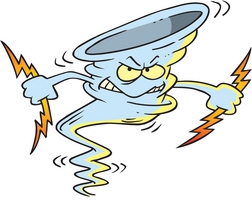 Tropical Storms: Where and how?Task 1 - List down five effects of hurricane force storms on people and the environment:1.
2.
3.
4.
5.
Task 2 - Complete these Key terms:Cyclone – Hurricane – Typhoon – Task 3 - Annotate the information from p.134 onto the diagram below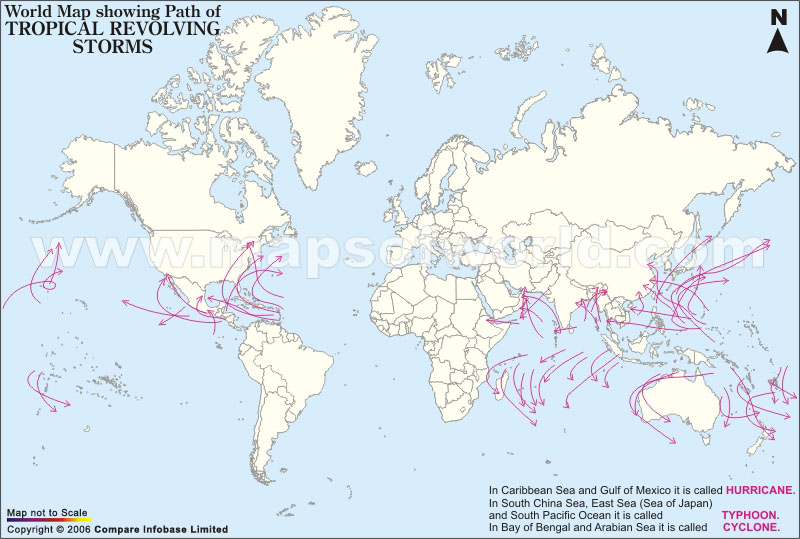 Task 4 - Key Ingredients for the formation of a tropical storm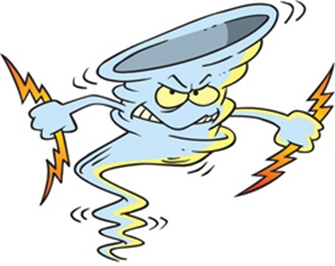 Key Ingredient 1 – Key Ingredient 2 – Task 5 – Key features of a stormKey Feature 1 – Key Feature 2 - Exam StudioExplain how tropical storms form and describe their effects (8)________________________________________________________________________________________________________________________________________________________________________________________________________________________________________________________________________________________________________________________________________________________________________________________________________________________________________________________________________________________________________________________________________________________________________________________________________________________________________________________________________________________________________** Tips – Look at how many marks are available and try to use as many key terms as possible to impress the examiner**Further researchUsing the information on page 135, what is happening to the frequency of tropical storms? Use dates and locations in your response.________________________________________________________________________________________________________________________________________________________________________________________________________________________________________________________________________________________________________________________________________________________________________________________________________________________________________________________________________________________________________________________________________________________________________________________________________________________________________________________________________________________________________